PATVIRTINTAKalvarijos vietos veiklos grupės valdybos 2012 m. gegužės 31 d. posėdžio protokolu Nr. T-04 Kalvarijos vietos veiklos grupė ______________________________________________________________________________Ugniagesių g. 12-3, Kalvarija; Tel./faks. 8-343-23154;Už informacijos teikimą atsakingi asmenys:Simona Bražinskaitė (tel. +37069987998, el.paštas: simonabrazinskaite@gmail.com)Jaunius Kazlauskas (tel. +37069988242, el.paštas: jaunius.kazlauskas@gmail.com)Kviečia teikti vietos projektų paraiškas pagal:Kvietimo teikti vietos projektų paraiškas dokumentacija skelbiama šiose interneto svetainėse:      www.nma.lt, www.kalvarijosvvg.lt. Taip pat juos nemokamai galima gauti ir vietos projektų paraiškos priimamos adresu: Ugniagesių g. 12-3, 69206 Kalvarija. Kontaktiniai telefonai: +37069987998 – Simona Bražinskaitė, +37069988242 – Jaunius Kazlauskas.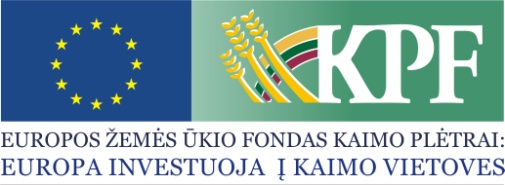 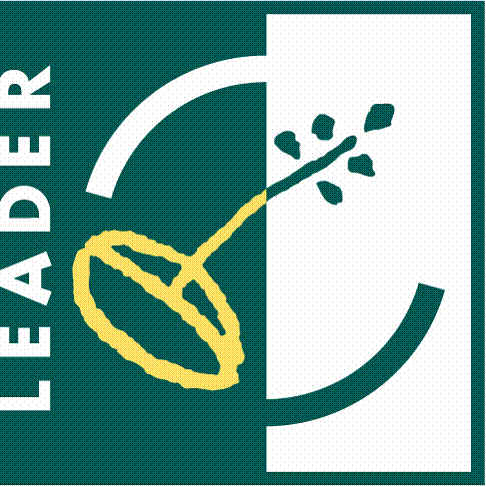 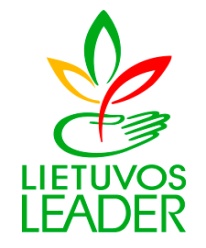 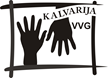 KVIETIMAS TEIKTI VIETOS PROJEKTŲ PARAIŠKAS NR. 04KVIETIMAS TEIKTI VIETOS PROJEKTŲ PARAIŠKAS NR. 04KVIETIMAS TEIKTI VIETOS PROJEKTŲ PARAIŠKAS NR. 04KVIETIMAS TEIKTI VIETOS PROJEKTŲ PARAIŠKAS NR. 04Strategijos pavadinimas„Kalvarijos VVG teritorijos vietos plėtros strategija 2007 – 2013 m.“Strategijos prioritetas (-ai)I PRIORITETAS – gyvenamosios aplinkos gerinimas ir viešojo gyvenimo stiprinimas.II PRIORITETAS – Kalvarijos VVG teritorijos gyventojų sutelktumo ir tapatumo stiprinimas. Pagrindiniai Strategijos tikslaiI Prioriteto tikslas - pagerinti gyvenimo ir veiklos sąlygas Kalvarijos VVG teritorijoje, siekiant geresnės gyvenimo kokybės ir didesnės socialinės sanglaudos. II Prioriteto tikslas - stiprinti vietos socialinį kapitalą ir išlaikyti krašto savitumą, skatinti VVG teritorijoje veikiančių organizacijų partnerystę.Strategijos remiama (-os) priemonė (-ės), veiklos sritis (-ys)I.I. KAIMO ATNAUJINIMAS IR PLĖTRAI.I.1. Veiklos sritis. Viešųjų erdvių ir lankytinų vietų sutvarkymas.I.I.2. Veiklos sritis. Inžinerinės infrastruktūros kaimo vietovėse atnaujinimas ir kūrimas.I.I.3. Veiklos sritis. Viešosios paskirties pastatų išsaugojimas ir pritaikymas visuomenės poreikiams.I.I.4. Veiklos sritis. Kaimo vietovėje esančių privačių pastatų grupės eksterjero (išorės) atnaujinimas.II.I. ĮVAIRIŲ VIETOS GYVENTOJŲ GRUPIŲ ĮTRAUKIMAS Į BENDRĄ VEIKLĄ IR JŲ BENDRADARBIAVIMO SKATINIMASII.I.1. Veiklos sritis. Jaunimo ir moterų užimtumui skatinti skirti projektai.II.I.2. Veiklos sritis. Gyventojų grupių ir organizacijų bendradarbiavimo projektai.II.II. KRAŠTO KULTŪROS IR TRADICIJŲ PUOSELĖJIMASII.II.1. Veiklos sritis. Tradiciniai krašto renginiai.II.II.2. Veiklos sritis. Krašto kultūrą puoselėjančių organizacijų veiklos skatinimo projektai.II.II.3. Kultūriniai – edukaciniai projektai.Didžiausia lėšų, skiriamų kvietimui teikti vietos projektus, suma, paramos lyginamoji dalis, išlaidų apmokėjimo būdasKvietimui teikti vietos projektų paraiškas skiriama  2 050 000,95  Lt.I.I. PRIEMONEI KAIMO ATNAUJINIMAS IR PLĖTRA skiriama 1 708 518,82 Lt. Paramos lyginamoji dalis – iki 90 proc. visų tinkamų finansuoti projekto išlaidų (išskyrus I.I.4. veiklos sritį, kuriai paramos lyginamoji dalis - iki 65 proc. visų tinkamų finansuoti projekto išlaidų). Išlaidų apmokėjimo būdas – išlaidų kompensavimas su avansu. Maksimali paramos suma vienam projektui: I.I.1 - iki 300 000 Lt; I.I.2 - iki 200 000 Lt; I.I.3 - iki 350 000 Lt; I.I.4 - iki 200 000 Lt.II.I. PRIEMONEI ĮVAIRIŲ VIETOS GYVENTOJŲ GRUPIŲ ĮTRAUKIMAS Į BENDRĄ VEIKLĄ IR JŲ BENDRADARBIAVIMO SKATINIMAS skiriama 151 298,25 Lt. Paramos lyginamoji dalis – iki 80 proc. visų tinkamų finansuoti projekto išlaidų. Išlaidų apmokėjimo būdas – išlaidų kompensavimas su avansu. Maksimali paramos suma vienam projektui - iki 30 000 Lt. II.II. PRIEMONEI KRAŠTO KULTŪROS IR TRADICIJŲ PUOSELĖJIMAS skiriama 190 183,88 Lt. Paramos lyginamoji dalis – iki 80 proc. visų tinkamų finansuoti projekto išlaidų. Išlaidų apmokėjimo būdas – išlaidų kompensavimas su avansu. Maksimali paramos suma vienam projektui - iki 40 000 Lt. Projektų, kurių prašoma suma neviršija 25 000 Lt, teikiamų pagal  II.I, II.II priemones  paramos lyginamoji dalis – iki 80 proc. visų tinkamų finansuoti projekto išlaidų ir  taikomas išlaidų.  Išlaidų apmokėjimo būdas – išlaidų kompensavimas su avansu.Tinkami vietos projektų paraiškų teikėjaiI.I. Kaimo atnaujinimas ir plėtra.I.I.1. Veiklos sritis. Viešųjų erdvių ir lankytinų vietų sutvarkymas.
Tinkami pareiškėjai: kaimo bendruomenės, kitos NVO, savivaldybė ir jos institucijos.I.I.2. Veiklos sritis. Inžinerinės infrastruktūros kaimo vietovėse atnaujinimas ir kūrimas.Tinkami pareiškėjai: kaimo bendruomenės, savivaldybė ir jos institucijos.I.I.3. Veiklos sritis. Viešosios paskirties pastatų išsaugojimas ir pritaikymas visuomenės poreikiams.Tinkami pareiškėjai: kaimo bendruomenės, kitos NVO, savivaldybė ir jos institucijos.I.I.4. Veiklos sritis. Kaimo vietovėje esančių privačių pastatų grupės eksterjero (išorės) atnaujinimas.Tinkami pareiškėjai- kaimo bendruomenės.II.I. Įvairių vietos gyventojų grupių įtraukimas į bendrą veiklą ir jų bendradarbiavimo skatinimas.Tinkami pareiškėjai: kaimo bendruomenės ir kitos NVO, savivaldybė ir jos institucijos.II.II. Krašto kultūros ir tradicijų puoselėjimas.Tinkami pareiškėjai: kaimo bendruomenės ir kitos NVO, savivaldybės institucijos.Vietos projektų paraiškų pateikimo būdas ir tvarkaVietos projekto paraiška turi būti pateikta asmeniškai pareiškėjo arba jo įgalioto asmens (turėti atitinkamus dokumentus). Teikiant paraišką, reikia turėti asmens tapatybę patvirtinantį dokumentą. Turi būti pateikiamas vienas vietos projekto paraiškos ORIGINALAS ir vietos projekto paraiškos kopija, kurios pirmajame puslapyje nurodoma KOPIJA, taip pat vietos projekto paraiškos elektroninė versija (kompaktinėje plokštelėje CD). Kiekvienas paraiškos ir priedų puslapis turi būti sunumeruotas. Pateikiamos vietos projekto paraiškos originalas ir kopija turi sutapti ir būti įsegti į atskirus segtuvus.Vietos projektų paraiškų rinkimo laikotarpisVietos projektų paraiškos renkamos nuo 2012 m. birželio 04 d. 8.00 val. iki 2012 m.  rugpjūčio 31 d. 16.00 val.